EXTRACT of safety ENGINEERING study field EVALUATION REPORT at vilnius tech8 june 2023, NO. SV4-59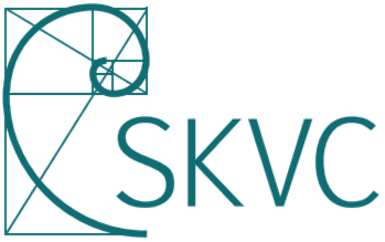 CENTRE FOR QUALITY ASSESSMENT IN HIGHER EDUCATION––––––––––––––––––––––––––––––EVALUATION REPORTSTUDY FIELD OFSAFETY ENGINEERINGat VILNIUS TECHReport language – EnglishVilnius2023Study Field Data<...>II. GENERAL ASSESSMENTThe first cycle of Safety Engineering study field at VILNIUS TECH is given positive evaluation.Study field and cycle assessment in points by evaluation areas.*1 (unsatisfactory) - the area does not meet the minimum requirements, there are fundamental shortcomings that prevent the implementation of the field studies.2 (satisfactory) - the area meets the minimum requirements, and there are fundamental shortcomings that need to be eliminated.3 (good) - the area is being developed systematically, without any fundamental shortcomings.4 (very good) - the area is evaluated very well in the national context and internationally, without any shortcomings;5 (excellent) - the area is evaluated exceptionally well in the national context and internationally.The second cycle of Safety Engineering study field at VILNIUS TECH is given positive evaluation.Study field and cycle assessment in points by evaluation areas.*1 (unsatisfactory) - the area does not meet the minimum requirements, there are fundamental shortcomings that prevent the implementation of the field studies.2 (satisfactory) - the area meets the minimum requirements, and there are fundamental shortcomings that need to be eliminated.3 (good) - the area is being developed systematically, without any fundamental shortcomings.4 (very good) - the area is evaluated very well in the national context and internationally, without any shortcomings;5 (excellent) - the area is evaluated exceptionally well in the national context and internationally.<...>IV. RECOMMENDATIONSV. SUMMARYThe Expert Panel conducted a visit to the University premises and had meetings with relevant stakeholders, further to receiving the SER of the courses under evaluation. The Expert Panel concluded that the courses under evaluation are marginal with regards to the University; the University should find ways of embracing the department and supporting the courses in a more appropriate way. This was evident throughout the meetings and serious efforts should be taken in order to rectify fundamental issues that affect the programmes, the faculty associated with the programmes and the student body. It should also be noted that the University could have regarded the accreditation meeting in a more structured way. No presentations were provided in any of the meetings and in general there was a widely perceived feeling of lack of “ownership” of the programmes. The Committee strongly believes that both programs are relevant to the economical and societal conditions of Lithuania and for this reason it has decided to provide a 3 year accreditation, subject to the provision after one year, of a report that indicates that all the recommendations that are given in this document are dealt with, in a satisfactory manner. Systemic and fundamental issues exist and should be addressed constructively. Internationalisation and research are two areas that should be fostered and specialised plans should be drawn, in order to encourage them. Students can only benefit from a course environment that promotes internationalisation and a body of academics that provide them with the latest in cutting edge research. Flow of information between the bodies is not evident and should be encouraged. Students, alumni and industrial stakeholders are an excellent source of information that are willing to support the programs in many ways, according to the Expert Panel. Their opinions and experience should be utilised.____________________________Vertimas iš anglų kalbosvilniaus gedimino technikos universiteto saugos inžinerijos krypties studijų 2023 m. birželio 8 d. ekspertinio vertinimo išvadų NR. SV4-59 IŠRAŠASSTUDIJŲ KOKYBĖS VERTINIMO CENTRASVilniaus Gedimino technikos universitetoSTUDIJŲ KRYPTIS SAUGOS INŽINERIJAVERTINIMO IŠVADOSIšvados parengtos anglų kalbaVertimą į lietuvių kalbą atliko  UAB ,,Pasaulio spalvos“Vilnius2023Studijų krypties duomenys<...>II. apibendrinamasis ĮVERTINIMASPirmosios pakopos saugos inžinerijos studijų krypties studijos Vilniaus Gedimino technikos universitete vertinamos teigiamai. Studijų krypties ir pakopos įvertinimas pagal vertinamąsias sritis.*1-Nepatenkinamai (sritis netenkina minimalių reikalavimų, yra esminių trūkumų, dėl kurių krypties studijos negali būti vykdomos)2-Patenkinamai (sritis tenkina minimalius reikalavimus, yra esminių trūkumų, kuriuos būtina pašalinti)3-Gerai (sritis plėtojama sistemiškai, be esminių trūkumų)4-Labai gerai (sritis vertinama labai gerai nacionaliniame kontekste ir tarptautinėje erdvėje, be jokių trūkumų)5-Išskirtinės kokybės (sritis vertinama išskirtinai gerai nacionaliniame kontekste ir tarptautinėje erdvėje)Antrosios pakopos saugos inžinerijos studijų krypties studijos Vilniaus Gedimino technikos universitete vertinamos teigiamai. Studijų krypties ir pakopos įvertinimas pagal vertinamąsias sritis.*1-Nepatenkinamai (sritis netenkina minimalių reikalavimų, yra esminių trūkumų, dėl kurių krypties studijos negali būti vykdomos)2-Patenkinamai (sritis tenkina minimalius reikalavimus, yra esminių trūkumų, kuriuos būtina pašalinti)3-Gerai (sritis plėtojama sistemiškai, be esminių trūkumų)4-Labai gerai (sritis vertinama labai gerai nacionaliniame kontekste ir tarptautinėje erdvėje, be jokių trūkumų)5-Išskirtinės kokybės (sritis vertinama išskirtinai gerai nacionaliniame kontekste ir tarptautinėje erdvėje)<...>IV. REkomendacijosV. SantraukaEkspertų grupė apsilankė universiteto patalpose ir susitiko su suinteresuotosiomis šalimis, taip pat gavo vertinamų programų savianalizės suvestines. Ekspertų grupės nuomone, vertinamos programos nėra svarbios universitetui; jis turėtų rasti būdų, kaip įtraukti katedrą ir tinkamesniu būdu remti studijų kryptį. Tai buvo akivaizdu per visus susitikimus, todėl reikėtų gerokai pasistengti, kad būtų išspręstos esminės problemos, turinčios įtakos programoms, su jomis susijusiems dėstytojams ir studentams. Taip pat reikėtų pažymėti, kad susitikimai vizito universitete metu galėjo būti labiau struktūrizuoti. Nė viename iš susitikimų nebuvo pateikti jokie pristatymai ir apskritai buvo jaučiamas programų „nuosavybės“ stygius. Ekspertų grupė tvirtai įsitikinusi, kad abi programos atitinka Lietuvos ekonomines ir socialines sąlygas, todėl nusprendė suteikti akreditaciją trejiems metams su išlyga, kad po metų bus pateikta ataskaita, kurioje bus nurodyta, kad visos šiame dokumente pateiktos rekomendacijos tinkamai įvykdytos. Egzistuoja sisteminės ir esminės problemos, kurias reikėtų išspręsti konstruktyviai. Tarptautiškumas ir moksliniai tyrimai – tai dvi sritys, kurias reikėtų prižiūrėti ir parengti specializuotus planus, kad jos būtų skatinamos.  Tarptautiškumą skatinanti programų aplinka ir akademinė bendruomenė, teikianti naujausius pažangiausius mokslinius tyrimus, studentams gali būti tik į naudą.  Informacijos srautas tarp skirtingų organų nėra akivaizdus ir turėtų būti skatinamas. Ekspertų grupė mano, kad studentai, absolventai ir suinteresuotosios šalys yra puikūs informacijos šaltiniai, pasirengę įvairiais būdais remti programas. Reikėtų pasinaudoti jų nuomonėmis ir patirtimi.   ____________________________Paslaugos teikėjas patvirtina, jog yra susipažinęs su Lietuvos Respublikos baudžiamojo kodekso 235 straipsnio, numatančio atsakomybę už melagingą ar žinomai neteisingai atliktą vertimą, reikalavimais. Vertėjos rekvizitai (vardas, pavardė, parašas)Expert panel:Prof. dr Paul Swuste (panel chairperson), academic; Prof. dr Georgios Boustras, academic; Mr Vygandas Kurkulis, representative of social partners;  Mr Aidas Čurovas, student representative. Evaluation coordinator –Ms Miglė Palujanskaitė©Centre for Quality Assessment in Higher EducationTitle of the study programmeFire ProtectionSafety EngineeringState code6531EX0116211EX031Type of studiesUniversity studiesUniversity studiesCycle of studiesFirstSecondMode of study and duration (in years)Full-time studies, 4 yearsFull-time studies, 1,5 yearsCredit volume24090Qualification degree and (or) professional qualificationBachelor degree in engineeringMaster degree in engineeringLanguage of instructionLithuanianLithuanianMinimum education requiredSecondary educationHigher educationRegistration date of the study programme19 May 199704 June 2003No.Evaluation AreaEvaluation of an Area in points*1.Aims, learning outcomes, and curriculum2 2.Links between science (art) and studies2 3.Student admission and support2 4.Teaching and learning, student performance and graduate employment3 5.Teaching staff3 6.Learning facilities and resources3 7.Study quality management and public information2 Total:Total:17No.Evaluation AreaEvaluation of an Area in points*1.Aims, learning outcomes, and curriculum2 2.Links between science (art) and studies2 3.Student admission and support2 4.Teaching and learning, student performance and graduate employment3 5.Teaching staff3 6.Learning facilities and resources3 7.Study quality management and public information2 Total:Total:17Evaluation AreaRecommendations for the Evaluation Area (study cycle)Aims, learning outcomes, and curriculumThe following modules should be added and the overall programme should be modified accordingly:Loss prevention and process safetyFire codes - with a focus on national (Lithuanian), international (NFPA, BS) fire codes and international standards (Eurocodes)as part of the “tactics of fire and rescue I or II” an introduction to the European Civil Protection Mechanism should be includedA module that will promote integration of professional practise and standards will have to be includedA student attrition strategy should be developed in order to provide incentives to students to finish their degree. An abstract in English for the final thesis, should be made compulsory.Links between science (art) and studiesFaculty and students should be encouraged to internationalise their work.Student admission and supportBetter communication about exchange programmes;Scholarship programmes should be enhanced, in particular in collaboration with industrial partnersTeaching and learning, student performance and graduate employmentStudent feedback should be considered and this should be actively indicated in the Periodic Assessment of the programTeaching staffA Faculty domain expert in the area of safety science should be recruited. The new Faculty member should be competent to undertake teaching and research on an international level. A Faculty domain expert in the area of Fire Protection should be recruited. The new Faculty member should be competent to undertake teaching and research on an international level. A clear Research Strategy in the Department level, should be developed. A clear Internationalisation Strategy at the Department level should be developed. Student feedback should be further integrated and should be part of the Periodic Assessment of the course. Faculty feedback should be further integrated and should be part of the Periodic Assessment of the courseLearning facilities and resourcesFundamental Books in Fire Prevention should be available in the library. Fundamental Books in Safety Science should be available in the library. Laboratories at the University premises should be better organised, in terms of space available.Study quality management and public informationFaculty involvement in the programmes under evaluation should be enhanced in order for the Faculty to develop a sense of ownership to the programs under evaluation. Student feedback should be further integrated in various parts of the processEkspertų grupė: Prof. dr Paul Swuste (vadovas), akademinės bendruomenės atstovas; Prof. dr. Georgios Boustras, akademinės bendruomenės atstovas; Vygandas Kurkulis, darbdavių atstovas;  Aidas Čurovas, studentų atstovas. Vertinimo koordinatorė- Miglė Palujanskaitė©Studijų kokybės vertinimo centrasStudijų programos pavadinimasGaisrinė saugaSaugos inžinerijaValstybinis kodas6121EX0326211EX031Studijų programos rūšisUniversitetinės studijosUniversitetinės studijosStudijų pakopaPirmojiAntrojiStudijų forma (trukmė metais)Nuolatinės studijos, 4 metaiNuolatinės studijos, 1,5 metaiStudijų programos apimtis kreditais24090Suteikiamas laipsnis ir (ar) profesinė kvalifikacijaInžinerijos mokslų bakalaurasInžinerijos mokslų magistrasStudijų vykdymo kalba LietuviųLietuvių Reikalavimai stojantiesiemsVidurinis išsilavinimasAukštasis universitetinis išsilavinimasStudijų programos įregistravimo data1997-05-192003-06-04Eil.Nr.Vertinimo sritisSrities įvertinimas, balais*1.Studijų tikslai, rezultatai ir turinys2 2.Mokslo (meno) ir studijų veiklos sąsajos2 3.Studentų priėmimas ir parama2 4.Studijavimas, studijų pasiekimai ir absolventų užimtumas3 5.Dėstytojai3 6.Studijų materialieji ištekliai3 7.Studijų kokybės valdymas ir viešinimas2 Iš viso:Iš viso:17Eil.Nr.Vertinimo sritisSrities įvertinimas, balais*1.Studijų tikslai, rezultatai ir turinys2 2.Mokslo (meno) ir studijų veiklos sąsajos2 3.Studentų priėmimas ir parama2 4.Studijavimas, studijų pasiekimai ir absolventų užimtumas3 5.Dėstytojai3 6.Studijų materialieji ištekliai3 7.Studijų kokybės valdymas ir viešinimas2 Iš viso:Iš viso:17Vertinamoji sritisRekomendacijos vertinamajai sričiai (studijų pakopai)Studijų tikslai, rezultatai ir turinysProgramą reikėtų papildyti šiais moduliais:nuostolių prevencija ir procesų sauga;gaisrinės saugos taisyklės: pirmiausia – nacionalinės (Lietuvos), tarptautinės (NFPA, BS) gaisrinės saugos taisyklės ir tarptautiniai standartai (Eurokodeksai);į „I arba II priešgaisrinės apsaugos ir gelbėjimo taktiką“ reikėtų įtraukti įvadą į Europos civilinės saugos mechanizmą;reikėtų įtraukti profesinės praktikos ir standartų integravimą skatinantį modulį.Reikėtų parengti studentų nubyrėjimo strategiją, siekiant skatinti studentus baigti studijas. Baigiamojo darbo santrauka anglų kalba turėtų būti privaloma.Mokslo (meno) ir studijų sąsajosDėstytojai ir studentai turėtų būti skatinami didinti studijų ir tyrimų tarptautiškumo lygį. Studentų priėmimas ir paramaReikėtų gerinti informacijos apie mainų programas prieinamumą;Reikėtų stiprinti stipendijų programas, ypač bendradarbiaujant su socialiniais partneriais.Studijavimas, studijų pasiekimai ir absolventų užimtumasTurėtų būti atsižvelgiama į studentų atsiliepimus, taip pat atsiliepimai turėtų būti nuolat įtraukiami į periodinį programos vertinimą.DėstytojaiReikėtų įdarbinti fakultete saugos mokslo srities specialistą. Naujasis fakulteto narys turėtų būti kompetentingas dėstyti ir atlikti mokslinius tyrimus tarptautiniu lygmeniu.  Reikėtų įdarbinti fakultete gaisrinės saugos srities specialistą. Naujasis fakulteto narys turėtų būti kompetentingas dėstyti ir atlikti mokslinius tyrimus tarptautiniu lygmeniu.  Reikėtų parengti aiškią departamento mokslinių tyrimų strategiją.  Reikėtų parengti aiškią katedros tyrimų tarptautiškumo strategiją. Studentų grįžtamasis ryšys turėtų būti toliau integruojamas ir įtraukiamas į periodinį dėstomo kurso vertinimą. Fakulteto grįžtamasis ryšys turėtų būti toliau integruojamas ir įtraukiamas į periodinį dėstomo kurso vertinimą.Studijų materialieji ištekliaiBibliotekoje turėtų būti prieinama pagrindinė literatūra apie gaisrų prevenciją. Bibliotekoje turėtų būti prieinama pagrindinė literatūra apie saugos mokslą. Universiteto patalpose esančios laboratorijos turėtų būti geriau įrengtos, atsižvelgiant į turimą plotą.  Studijų kokybės valdymas ir viešinimasDėstytojai turėtų aktyviau įsitraukti į vertinamąsias programas, kad jaustų atsakomybę už jas. Studentų atsiliepimai turėtų būti toliau integruojami į įvairias proceso dalis.